Требования законодательства при заключении трудового договора с лицами, не достигшими возраста 18 лет.Ситуацию комментирует прокурор Исаклинского района Самарской области  Павел Грибов.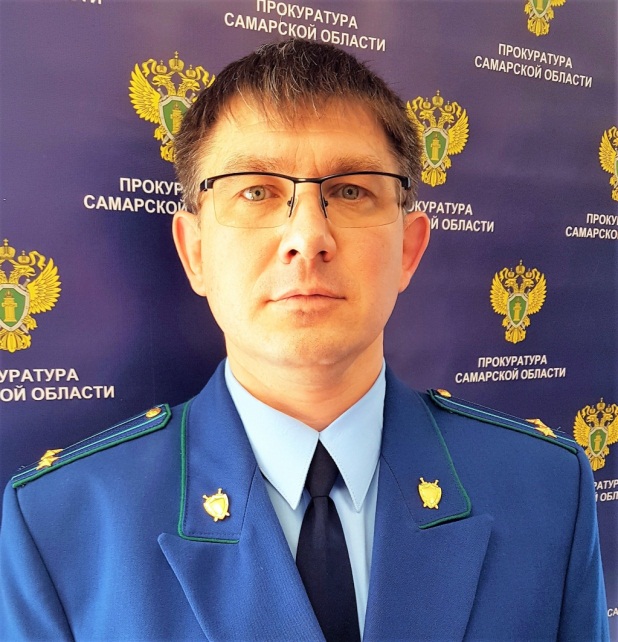 Заключая трудовой договор, где одной из сторон выступает подросток, необходимо знать, что такой договор может заключаться с лицами, достигшими возраста 16 лет.Также, можно заключать трудовой договор с подростком в возрасте 15 лет для выполнения легкого труда, не причиняющего вреда здоровью,  если он уже получил общее образование.Закон также позволяет заключать трудовой договор с лицом, достигшим возраста 14 лет, однако он может быть заключен только для выполнения легкого труда с согласия одного из родителей и при этом подросток получил общее образование или продолжает его получать.При этом заключение гражданско-правового договора оказания услуг при фактическом осуществлении трудовой деятельности не допускается.При приеме на работу такого работника не допускается установление испытательного срока, запрещается направление в служебные командировки, привлечение к сверхурочной работе, работе в ночное время, в выходные и нерабочие праздничные дни работников (за исключением работников творческих профессий).Кроме того, законом не допускается применение труда подростков на работах с вредными и (или) опасными условиями труда, на подземных работах, а также на работах, выполнение которых может причинить вред их здоровью и нравственному развитию (работа в ночных барах и клубах, производство, перевозка и торговля спиртными напитками, табачными изделиями, наркотическими и иными токсическими препаратами и т.д.).Помимо прочего продолжительность рабочего времени для работников в возрасте до 16 лет должна быть не более 24 часов в неделю (продолжительность рабочей смены 5 часов); для работников в возрасте от 16 до 18 лет - не более 35 часов в неделю (продолжительность рабочей смены 7 часов).При прекращении трудового договора выплата всех сумм, причитающихся работнику от работодателя, производится в день увольнения. Если работник в день увольнения не работал, то соответствующие суммы должны быть выплачены не позднее следующего дня после предъявления уволенным работником требования о расчете.21.05.2021